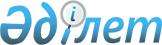 Об утверждении Правил организации и проведения производственного экологического мониторинга при проведении нефтяных операций в казахстанском секторе Каспийского моря
					
			Утративший силу
			
			
		
					Приказ Министра энергетики Республики Казахстан от 20 ноября 2014 года № 132. Зарегистрирован в Министерстве юстиции Республики Казахстан 26 декабря 2014 года № 10024. Утратил силу приказом Министра экологии, геологии и природных ресурсов Республики Казахстан от 14 июля 2021 года № 250.
      Сноска. Утратил силу приказом Министра экологии, геологии и природных ресурсов РК от 14.07.2021 № 250 (вводится в действие по истечении десяти календарных дней после дня его первого официального опубликования).
      В соответствии с подпунктом 29) статьи 17 Экологического кодекса Республики Казахстан от 9 января 2007 года ПРИКАЗЫВАЮ:
      1. Утвердить прилагаемые Правила организации и проведения производственного экологического мониторинга при проведении нефтяных операций в казахстанском секторе Каспийского моря.
      2. Комитету экологического регулирования, контроля и государственной инспекции в нефтегазовом комплексе Министерства энергетики Республики Казахстан в установленном законодательством Республики Казахстан порядке обеспечить:
      1) государственную регистрацию настоящего приказа в Министерстве юстиции Республики Казахстан;
      2) направление на официальное опубликование настоящего приказа в течение десяти календарных дней после его государственной регистрации в Министерстве юстиции Республики Казахстан в средствах массовой информации и в информационно-правовой системе "Әділет";
      3) размещение настоящего приказа на официальном интернет-ресурсе Министерства энергетики Республики Казахстан.
      3. Контроль за исполнением настоящего приказа возложить на курирующего вице-министра энергетики Республики Казахстан.
      4. Настоящий приказ вводится в действие по истечении десяти календарных дней после его первого официального опубликования.
      "СОГЛАСОВАН"   
      Министр сельского хозяйства   
      Республики Казахстан   
      _______________ А. Мамытбеков   
      20 ноября 2014 Правила
организации и проведения производственного экологического
мониторинга при проведении нефтяных операций
в казахстанском секторе Каспийского моря
1. Общие положения
      1. Настоящие Правила организации и проведения производственного экологического мониторинга при проведении нефтяных операций в казахстанском секторе Каспийского моря (далее - Правила) разработаны в соответствии с подпунктом 29) статьи 17 Экологического кодекса Республики Казахстан от 9 января 2007 года и определяют порядок организации и проведения производственного экологического мониторинга (далее - ПЭМ) при проведении нефтяных операций в казахстанском секторе Каспийского моря.
      Территориальные границы действия Правил распространяются на всю акваторию (зеркало водной поверхности) казахстанского сектора Каспийского моря. В зону действия Правил включаются также устьевые участки рек, впадающих в казахстанский сектор Каспийского моря, бухты, заливы и акватории морских портов.
      2. В настоящих Правилах используются следующие основные понятия:
      1) мониторинг воздействия – наблюдения за характеристиками окружающей среды до начала, в период и по завершению производственной деятельности природопользователя;
      2) бентос - совокупность организмов, всю или большую часть жизни обитающих на дне водоемов, в его грунте и на грунте, ведущих как подвижный, так и сидячий (прикрепленный) образ жизни;
      3) зоопланктон - животные формы планктона;
      4) тюлени – хищные животные, приспособленные к жизни в море;
      5) ихтиофауна – совокупность рыб и круглоротых какого-либо водоема или его части;
      6) ионизирующее излучение – электромагнитные излучения, которые создаются при радиоактивном распаде, ядерных, превращениях, торможении заряженных частиц в веществе и образуют при взаимодействии со средой ионы различных знаков;
      7) орнитофауна – совокупность птиц населяющих определенную территорию или встречавшихся, в какой либо отрезок времени;
      8) производственный экологический мониторинг – комплекс экологических наблюдений за состоянием окружающей среды при воздействии производственных операций на окружающую среду, организуемые природопользователем в зоне воздействия производственных операций на окружающую среду;
      9) станция ПЭМ - стационарный пункт с фиксированными географическими координатами, на котором производятся наблюдения/измерения/отбор проб для определения метеорологических, гидрологических, химических, физических и биологических характеристик окружающей среды;
      10) планктон – совокупность пассивно плавающих в толще воды организмов, не способных к самостоятельному передвижению на значительные расстояния;
      11) организмы-сапробионты - водные организмы, живущие в водоеме, сильно загрязненном органическими веществами, с небольшим содержанием растворенного в воде кислорода;
      12) уровень сапробности - характеристика степени загрязненности водоема органическими веществами, устанавливаемая по видовому составу обитающих в нем организмов-сапробионтов;
      13) донный осадок - твердый материал, осажденный в результате выделения из взвеси на дно водного объекта, как подвижный, так и статический;
      14) морская среда - сочетание физических, геологических, химических и биологических факторов окружающей среды, ограниченное водной толщей, дном и воздушным пространством над акваторией моря;
      15) компоненты морской среды - атмосферный воздух, морские воды, донные отложения, морская флора и фауна;
      16) фитопланктон - совокупность растительных организмов, населяющих толщу воды морских и пресных водоемов и пассивно переносимых течением.
      17) физические факторы – измерение параметров микроклимата (температура воздуха, шум, вибрация, ионизирующие излучения, освещенность, электромагнитные волны и др). 2. Порядок организации и проведения производственного
экологического мониторинга при нефтяных операциях в
казахстанском секторе Каспийского моря
      3. Проведение ПЭМ осуществляется природопользователем.
      4. При проведении ПЭМ, учитывая особенности производственной деятельности, природопользователем индивидуально разрабатывается Программа наблюдений за загрязнением окружающей среды.
      5. Программой устанавливаются: цели и задачи, определяются объемы, параметры, методы, частота и точки наблюдений, регламентируются организация и порядок выполнения мониторинга в соответствии с законодательством Республики Казахстан.
      6. ПЭМ в казахстанском секторе Каспийского моря осуществляется на станциях, которые создаются с учетом проводимых и планируемых видов работ (нефтяных операций).
      7. Схемы расположения станций ПЭМ: круговая, крестообразная, ромбовидная. Схемы и количество станций зависят от воздействия и определяются при разработке проекта оценки воздействия на окружающую среду.
      Предусматривается обязательное размещение станций ПЭМ на расстоянии пятьсот метров от точки сброса сточных вод, определяющих контрольный створ.
      Для площадного объекта – схема и количество станций зависит от воздействия и определяется при разработке проекта оценки воздействия на окружающую среду.
      8. При ведении ПЭМ на станциях в качестве контрольных точек выбираются не менее трех станций, расположенных на достаточном удалении вне зоны воздействия.
      9. На линейных объектах (трубопроводы) станции ПЭМ размещают на перпендикулярных профилях через десять километров по трем станциям ПЭМ, расположенных в центре и в пятьсот метров вправо и влево от трассы. При строительстве линейных объектов расположение станций определяется при разработке проекта оценки воздействия на окружающую среду.
      10. При возникновении аварийного загрязнения окружающей среды природопользователь не позднее двух календарных дней со дня возникновения аварийного загрязнения начинает осуществлять ПЭМ его последствий, результаты ПЭМ передает в уполномоченный орган в области охраны окружающей среды.
      11. Перечень определяемых компонентов и показателей окружающей среды при проведении ПЭМ приведен в приложении к настоящим Правилам.
      12. По результатам ПЭМ природопользователем в уполномоченный орган в области охраны окружающей среды представляются годовые отчеты по мониторингу воздействия в течение трех месяцев после окончания отчетного периода. Перечень определяемых компонентов и показателей окружающей
среды при проведении производственного экологического
мониторинга
      Сноска. Перечень в редакции приказа Министра энергетики РК от 26.09.2016 № 429 (вводится в действие по истечении десяти календарных дней после дня его первого официального опубликования).
       1) гидрометеорологические параметры.
      Наблюдения ведутся за направлением и скоростью ветра, температурой воздуха, состоянием погоды (атмосферное давление, облачность, атмосферные осадки), состоянием водной поверхности (высота волн, течения, наличие нефтяной пленки, пены).
      Периодичность наблюдений: во время отбора проб воздуха;
      2) атмосферный воздух.
      Перечень наблюдаемых показателей: диоксиды серы, азота, углерода, углеводороды при бурении и добыче углеводородного сырья содержащего сероводород.
      Периодичность наблюдений:
      для отдельных нефтяных операций, продолжительность которых менее одного года – до, во время и после окончания операций;
      при непрерывной производственной деятельности в государственной заповедной зоне в северной части Каспийского моря – начиная со стадии планирования и дальнейшего осуществления производственной деятельности ежегодно (по четырем климатическим сезонам) по всей контрактной территории, за исключением мониторинга в зимний период на акватории моря, покрытой льдами, с целью предотвращения негативного воздействия на морскую среду;
      3) морские воды.
      Перечень наблюдаемых показателей: соленость, растворенный кислород, (рН), Eh, биогенные элементы, органическое вещество, суммарные углеводороды, синтетические поверхностно-активные вещества (анионные поверхностно-активные вещества), фенолы, тяжелые металлы (Al, As, Ba, Cd, Cr, Сu, Fe, Hg, Ni, Pb, V, Zn).
      Периодичность наблюдений:
      для отдельных нефтяных операций, продолжительность которых менее одного года – до, во время и после окончания операций;
      при непрерывной производственной деятельности в государственной заповедной зоне в северной части Каспийского моря – начиная со стадии планирования и дальнейшего осуществления производственной деятельности ежегодно (по четырем климатическим сезонам) по всей контрактной территории, за исключением мониторинга в зимний период на акватории моря, покрытой льдами, с целью предотвращения негативного воздействия на морскую среду;
      4) донный осадок.
      Перечень наблюдаемых показателей: определение гранулометрического состава донных отложений, окислительно-восстановительный потенциал и температура донных отложений на глубине одного и четырех сантиметров, рН, содержание органического углерода, тяжелые металлы (Al, As, Ba, Cd, Cr, Сu, Fe, Hg, Ni, Pb, V, Zn), фенолы, содержание углеводородов (общая концентрация углеводородов, поли ароматические углеводороды), микробиологические наблюдения: определение общего количества микроорганизмов, определение общего числа сапрофитов, актиномицетов и грибов, определение биомассы микроорганизмов, определение микроорганизмов, определение нефтеокисляющих микроорганизмов.
      Периодичность наблюдений:
      для отдельных нефтяных операций, продолжительность которых менее одного года – до, во время и после окончания операций;
      при непрерывной производственной деятельности в государственной заповедной зоне в северной части Каспийского моря – начиная со стадии планирования и дальнейшего осуществления производственной деятельности ежегодно (по четырем климатическим сезонам) по всей контрактной территории, за исключением мониторинга в зимний период на акватории моря, покрытой льдами, с целью предотвращения негативного воздействия на морскую среду;
      5) бентос.
      Перечень наблюдаемых показателей: общая численность организмов, видовой состав (число и список видов), общая биомасса, количество основных групп и видов, доминирующие по численности и биомассе виды (состав количественно преобладающих видов зообентоса).
      Периодичность наблюдений:
      для отдельных нефтяных операций, продолжительность которых менее одного года – до, во время и после окончания операций;
      при непрерывной производственной деятельности в государственной заповедной зоне в северной части Каспийского моря – начиная со стадии планирования и дальнейшего осуществления производственной деятельности ежегодно (по четырем климатическим сезонам) по всей контрактной территории, за исключением мониторинга в зимний период на акватории моря, покрытой льдами, с целью предотвращения негативного воздействия на морскую среду;
      6) фитопланктон.
      Перечень наблюдаемых показателей: общая численность клеток фитопланктона, общая биомасса, видовой состав (число и список видов), уровень сапробности.
      Периодичность наблюдений:
      для отдельных нефтяных операций, продолжительность которых менее одного года – до, во время и после окончания операций;
      при непрерывной производственной деятельности в государственной заповедной зоне в северной части Каспийского моря – начиная со стадии планирования и дальнейшего осуществления производственной деятельности ежегодно (по четырем климатическим сезонам) по всей контрактной территории, за исключением мониторинга в зимний период на акватории моря, покрытой льдами, с целью предотвращения негативного воздействия на морскую среду;
      7) зоопланктон.
      Перечень наблюдаемых показателей: общая численность организмов, видовой состав (число и список видов), общая биомасса, уровень сапробности, количество основных групп и видов, биомасса основных групп и видов.
      Периодичность наблюдений:
      для отдельных нефтяных операций, продолжительность которых менее одного года – до, во время и после окончания операций;
      при непрерывной производственной деятельности в государственной заповедной зоне в северной части Каспийского моря – начиная со стадии планирования и дальнейшего осуществления производственной деятельности ежегодно (по четырем климатическим сезонам) по всей контрактной территории, за исключением мониторинга в зимний период на акватории моря, покрытой льдами, с целью предотвращения негативного воздействия на морскую среду;
      8) водная растительность.
      Перечень наблюдаемых показателей: флористический состав сообществ, процент распространения видов в сообществах, проективное покрытие донной поверхности растительностью в процентах, структуры растительности (вертикальная, горизонтальная), степень трансформации растительности.
      Периодичность наблюдений:
      для отдельных нефтяных операций, продолжительность которых менее одного года – до, во время и после окончания операций;
      при непрерывной производственной деятельности в государственной заповедной зоне в северной части Каспийского моря – начиная со стадии планирования и дальнейшего осуществления производственной деятельности ежегодно (по четырем климатическим сезонам) по всей контрактной территории, за исключением мониторинга в зимний период на акватории моря, покрытой льдами, с целью предотвращения негативного воздействия на морскую среду;
      9) ихтиофауна.
      Ихтиологические исследования предусматривают не менее трех тралений.
      Перечень наблюдаемых показателей: для всех видов рыб: видовой состав рыб в уловах, улов на одно траление по видам рыб и орудиям лова, наличие редких видов рыб, размерная структура. Для промысловых видов рыб (многочисленные, постоянные представители местного ихтиологического сообщества): индивидуальные биологические характеристики рыб (Q-общая масса, q-масса тела без внутренностей, L-общая длина рыбы, 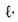 - длина рыбы без хвостового плавника, пол, стадия зрелости, возраст, при поимке самок на IV стадии зрелости определяется абсолютная индивидуальная плодовитость, темпы линейного роста, наличие отклонений (уродств) от типичного морфологического облика вида, наличие внешних паразитов, их локализация и количество (следует учитывать только паразитов видных невооруженным глазом), наличие полостных паразитов, их количество и вес.


      Периодичность наблюдений:
      для отдельных нефтяных операций, продолжительность которых менее одного года – до, во время и после окончания операций;
      при непрерывной производственной деятельности в государственной заповедной зоне в северной части Каспийского моря – начиная со стадии планирования и дальнейшего осуществления производственной деятельности ежегодно (по четырем климатическим сезонам) по всей контрактной территории, за исключением мониторинга в зимний период на акватории моря, покрытой льдами, с целью предотвращения негативного воздействия на морскую среду;
      10) орнитофауна.
      Перечень наблюдаемых показателей: видовой состав (число и список видов), численность, характер пребывания и особенности размещения на исследуемой территории, сезонная и многолетняя динамика этих показателей.
      Периодичность наблюдений:
      для отдельных нефтяных операций, продолжительность которых менее одного года – до, во время и после окончания операций;
      при непрерывной производственной деятельности в государственной заповедной зоне в северной части Каспийского моря – начиная со стадии планирования и дальнейшего осуществления производственной деятельности ежегодно (по четырем климатическим сезонам) по всей контрактной территории, за исключением мониторинга в зимний период на акватории моря, покрытой льдами, с целью предотвращения негативного воздействия на морскую среду;
      11) тюлени.
      Перечень наблюдаемых показателей: численность популяции тюленей, характер пребывания и особенности размещения на контролируемой территории, сезонная и многолетняя динамика этих показателей под воздействием природных и антропогенных (техногенных) факторов. При непрерывной производственной деятельности в государственной заповедной зоне в северной части Каспийского моря – начиная со стадии планирования и дальнейшего осуществления производственной деятельности ежегодно (по четырем климатическим сезонам) по всей контрактной территории, за исключением мониторинга в зимний период на акватории моря, покрытой льдами, с целью предотвращения негативного воздействия на морскую среду;
      12) физические факторы.
      Наблюдения радиационной обстановки при выполнении буровых работ: на участках хранения металлолома, участках приема скребка и хранения нефтесодержащего шлама, участках хранения оборудования с источниками ионизирующего излучения.
      При непрерывной производственной деятельности в государственной заповедной зоне в северной части Каспийского моря – начиная со стадии планирования и дальнейшего осуществления производственной деятельности ежегодно (по четырем климатическим сезонам) по всей контрактной территории, за исключением мониторинга в зимний период на акватории моря, покрытой льдами, с целью предотвращения негативного воздействия на морскую среду.
					© 2012. РГП на ПХВ «Институт законодательства и правовой информации Республики Казахстан» Министерства юстиции Республики Казахстан
				
Министр
В. ШкольникУтверждены
приказом Министра энергетики
Республики Казахстан
от 20 ноября 2014 года № 132Приложение
к Правилам организации и проведения
производственного экологического
мониторинга при проведении нефтяных
операций в казахстанском секторе
Каспийского моря